ПОЛОЖЕНИЕО проведении региональногоЧемпионата МЛБЛ – Красноярский крайв дивизионах «Лига ТОП», «Лига ПРЕСТИЖ», 
«Лига РАЗВИТИЕ», «Лига ДЕВУШКИ»Сезон 2022/2023ТЕРМИНЫ, ОПРЕДЕЛЕНИЯ И СОКРАЩЕНИЯ
В тексте настоящего Положения используются термины и определения в следующем их значении:Межрегиональная Любительская Баскетбольная Лига (далее - МЛБЛ) – некоммерческая организация, к целям деятельности которой относятся, среди прочих, координация оздоровительной, спортивной и иной деятельности любительских баскетбольных клубов России, популяризация здорового образа жизни, развитие и популяризация баскетбола, организация и проведение всероссийских баскетбольных соревнований среди любителей. МЛБЛ является проводящей организацией «Всероссийских соревнований среди любительских команд».Всероссийские соревнования среди любительских команд – всероссийский чемпионат, проходящий под эгидой Российской Федерации Баскетбола, включенный в Единый Календарный План РФ.КРСОО «Федерация баскетбола Красноярского края» – некоммерческая организация, деятельность которой направлена на организацию баскетбольных соревнований в Красноярском крае.Телефон: +7 (902) 918-66-41 E-mail: mlbl24@mail.ruОфициальный сайт: https://vk.com/mlbl24/Реквизиты Организатора: Приложение №1Положение о проведении регионального этапа чемпионата МЛБЛ в дивизионе (далее – положение) – документ, составленный Организатором на основе Регламента МЛБЛ и утвержденный МЛБЛ, описывающий особенности проведения регионального этапа Чемпионата в конкретном региональном дивизионе (формат, календарь, сроки, при необходимости – правила допуска команд и игроков).Сезон – период, в течении которого проводятся официальные матчи чемпионата. Его начало определено началом Чемпионата и заканчивается началом игр следующего Чемпионата.Официальный сайт МЛБЛ – ilovebasket.ru, информационный ресурс МЛБЛ, публикующий официальную информацию и авторские материалы о Чемпионате, других мероприятиях под эгидой МЛБЛ и любительском баскетболе вообще.Оргкомитет – комитет по управлению чемпионатом, включающий в себя организаторов, главную судейскую коллегию и другие органы, необходимые для качественного проведения чемпионата.Единый зал – основное место проведения большей части матчей в дивизионах «Лига ТОП», «Лига Престиж», «Лига Развитие», «Лига Девушки».Глава 1. Цели и задачи проведения чемпионатаЧемпионат МЛБЛ – ЦЕНТР СИБИРИ проводится с целью:привлечения населения к регулярным занятиям физической культурой и спортом;создания культуры здорового образа жизни в обществе;популяризации баскетбола;создания условий для развития баскетбола;повышения индивидуального мастерства баскетболистов;повышения уровня игры команд;повышения уровня квалификации тренеров;повышения уровня квалификации судей;выявления лучших любительских команд, игроков и тренеров региона;формирования сборной команды региона для выступления в Федеральном Этапе Чемпионата и Суперфинале.Глава 2. Руководство Чемпионатом2.1. Общее руководство проведением КРСОО «Федерация баскетбола Красноярского края» и назначаемый Организатором Оргкомитет. Оргкомитет включает в себя Главную Судейскую Коллегию (далее – ГСК), принимающую решения по всем вопросам, связанным с матчами и игровыми ситуациями в соответствии с правилами ФИБА, а также Руководителя Оргкомитета и членов Оргкомитета. Руководитель Оргкомитета осуществляет координацию деятельности Чемпионата, назначает зоны ответственности членам Оргкомитета, несет ответственность за проведение Чемпионата в соответствии с Положением Чемпионата. Оргкомитет работает в тесном и открытом контакте с представителями команд, ГСК, различными организациями и их представителями.2.2. Проведение Чемпионата осуществляется в соответствии с данным Положением.2.3. При возникновении ситуации, разрешение которой невозможно на основании данного Положения, Оргкомитет вправе принимать соответствующее решение по своему усмотрению.Глава 3. Порядок проведения регионального этапаЧемпионат проходит в сроки, утвержденные Оргкомитетом, и в залах, допущенных Оргкомитетом. Старт чемпионата c 1 октября 2022 года, окончание чемпионата не позднее 28 мая 2023 года. Чемпионат состоит из нескольких дивизионов, каждый из которых играет по собственной системе проведения, в зависимости от количества команд, заявившихся на участие. Система проведения Чемпионата утверждается Оргкомитетом.Глава 4. Участники Чемпионата4.1. Команды4.1.1. К участию допускаются команды, выполнившие требования настоящего Положения.4.1.2. Количественный состав команды в заявке:- составляет не более 28 человек: 24 игроков, 2 тренера, 2 сопровождающих.4.1.3. На любом этапе Чемпионата команда не может заявлять на игру более 12 (двенадцати) игроков.4.1.4. Для получения допуска к участию в Чемпионате каждая команда должна предоставить в Оргкомитет:заявку установленной формы (Приложение №2) с указанием полных данных о заявляемых лицах, контактными данными игроков и допуском врача;логотип команды в векторном формате (файлы расширения *.ai, *.eps);адрес расположения домашнего зала, день и время начала матчей, информация о пропускной системе.4.1.5. Для участия в Чемпионате МЛБЛ 2022/2023 (ТОП, ПРЕСТИЖ, РАЗВИТИЕ, ДЕВУШКИ) команды должны:до 12 сентября 2022 года перевести на расчетный счет Организатора целевой вступительный взнос, 13 000 рублей. Реквизиты организатора указаны в Приложении №1;До 22 сентября 2022 года перевести на расчетный счет Организатора целевой взнос на проведение и организацию первого круга Чемпионата. Размер взноса определятся отдельно для каждого дивизиона в зависимости от системы проведения, исходя из суммы 4 850 рублей за одну игруДо 22 декабря 2022 года перевести на расчетный счет Организатора целевой взнос на проведение и организацию второго круга Чемпионата. Размер взноса определятся отдельно для каждого дивизиона в зависимости от системы проведения, исходя из суммы 4 850 рублей за одну игру.До 1 марта 2023 года перевести на расчетный счет Организатора целевой взнос на проведение и организацию плей-офф Чемпионата. Размер взноса определятся отдельно для каждого дивизиона в зависимости от системы проведения, исходя из суммы 5 350 рублей 
за одну игру.до 28 сентября 2022 года команда должна предоставить окончательную заявку на сезон с медицинским допуском и подписью всех игроков. Подавая заявку на сезон с подписью всех игроков, участники чемпионата соглашаются со всеми пунктами ПОЛОЖЕНИЯ, и в том числе соглашаются на обработку персональных данных.До 28 сентября 2022 года команда обязана предоставить полис страхования жизни и здоровья на каждого участника.Команды-должники не допускаются до Чемпионата до момента погашения задолженностей перед Организатором. При этом все условия допуска, указанные выше, учитываются.4.1.6. Для участия в Чемпионате МЛБЛ 2022/2023 (ДЕВУШКИ) команды должны:до 19 сентября 2022 года перевести на расчетный счет Организатора целевой вступительный взнос, 13 000 рублей. Реквизиты организатора указаны в Приложении №1;До 29 сентября 2022 года перевести на расчетный счет Организатора целевой взнос на проведение и организацию первого круга Чемпионата. Размер взноса определятся отдельно для каждого дивизиона в зависимости от системы проведения, исходя из суммы 4 150 рублей за одну игруДо 22 декабря 2022 года перевести на расчетный счет Организатора целевой взнос на проведение и организацию второго круга Чемпионата. Размер взноса определятся отдельно для каждого дивизиона в зависимости от системы проведения, исходя из суммы 4 150 рублей за одну игру.До 1 марта 2023 года перевести на расчетный счет Организатора целевой взнос на проведение и организацию плей-офф Чемпионата. Размер взноса определятся отдельно для каждого дивизиона в зависимости от системы проведения, исходя из суммы 4 650 рублей 
за одну игру.до 28 сентября 2022 года команда должна предоставить окончательную заявку на сезон с медицинским допуском и подписью всех игроков. Подавая заявку на сезон с подписью всех игроков, участники чемпионата соглашаются со всеми пунктами ПОЛОЖЕНИЯ, и в том числе соглашаются на обработку персональных данных.До 28 сентября 2022 года команда обязана предоставить полис страхования жизни и здоровья на каждого участника.Команды-должники не допускаются до Чемпионата до момента погашения задолженностей перед Организатором. При этом все условия допуска, указанные выше, учитываются.4.1.7. Перед каждой игрой не менее чем за 20 минут до официального времени начала матча команда обязана предоставить техническую заявку (Приложение № 3) с указанием номеров игроков. В противном случае команде назначается наказание в виде технического фола тренеру (фол «С» в классификации ФИБА), который пробивается перед началом игры.4.2. Игроки4.2.1. К участию в чемпионате допускаются игроки:ИГРОКИ, НЕ внесенные в заявку клубами чемпионатов России (Суперлига, Единая Лига ВТБ, Молодежная Лига ВТБ) и других стран;Игроки 2007 г.р. и старше;Игроки 2008 г.р. могут принять участие в Чемпионате с письменного согласия родителей, 
а также с письменного согласия родителей на обработку персональных данных в количестве не более 2 человек в команде.4.2.2. Игрок допускается до стадии плей-офф, если он вышел на площадку в 3 и более матчах регулярного Чемпионата в составе клуба в лигах ТОП, ПРЕСТИЖ, РАЗВИТИЕ. Данный пункт не распространяется на Лигу ДЕВУШКИ.Глава 5. Дозаявки, переходы игроков5.1. Игрок имеет право на переход в другую команду 1 раз за сезон.5.2. В одну команду за сезон может перейти не более 2 игроков из других команд. 5.3. Переходы осуществляются в периоды с 1 января по 31 января 2023 года.5.4. Дозаявка игрока, ранее не внесенного не в одну из заявок команд, осуществляются до 1 марта 2023. При дозаявке игрок должен отвечать требованиям пункта 4.2.1, а команда должна предоставить информацию согласно пункту 4.1.4.Глава 6. Структура Чемпионата МЛБЛ6.1. Региональный этапПобедителю дивизиона «Лига ТОП» присваивается звание чемпиона города Красноярска.6.2. Финал федерального округа6.2.1. Победитель дивизиона «Лига ТОП», согласно Регламенту МЛБЛ, формирует команду, которая квалифицируется в финал федерального округа МЛБЛ.6.3. Суперфинал6.3.1. По результатам Финала федерального округа победитель, согласно Регламенту МЛБЛ, формирует сборную команду региона, которая квалифицируется в Суперфинал МЛБЛ.Глава 7. Сроки и место проведения матчей Чемпионата, переносы матчей Чемпионата, требования к залам7.1. Матчи Чемпионата проводятся в соответствии с календарем. Календарь публикуется в социальных сетях и других информационных ресурсах Лиги.7.2. Перенос матчей производится по решению Организатора.Глава 8. Дисциплинарные нарушения и штрафные санкции8.1. Игроки8.1.1. В случае нарушения игроком дисциплины, некорректного поведения по отношению к судьям, соперникам или зрителям после окончания игрового времени или подписания протокола, при наличии рапорта потерпевшего, ГСК принимает решение о наказании по данному инциденту.8.1.2. В случае актов насилия, неспортивного поведения игроков, тренеров, сопровождающих и официальных лиц или болельщиков старший арбитр должен составить рапорт, подписать его и передать в ГСК.8.1.3. ГСК может принять решение о более жестком наказании игрока, тренера, сопровождающих и официальных лиц команды.8.1.4. При необходимости ГСК имеет право вынести рассмотрение случая на заседание Дисциплинарного комитета.Таблица дисциплинарных наказаний:Каждая ситуация, сопровождаемая рапортом, рассматривается отдельно, не зависимо в одной или разных играх с другими ситуациями она произошла.8.2. Команды8.2.1. Если в матче принимает участие игрок, который отсутствует в заявке или должен был пропустить игры из-за наложенных санкций согласно требованиям пп. 8.1.1-8.1.4, к данной команде решением Оргкомитета могут применяться различные санкции вплоть до поражения "лишением права".8.2.2. В случае систематических нарушений, связанных с составом, команда снимается с Соревнований. Решение об этом принимает Оргкомитет.8.2.3. Команда и/или игроки могут быть сняты с участия в чемпионате, а тренеры и/или помощники тренеров отстранены от руководства командой при вопиющих случаях нарушения дисциплины, как в спортивном сооружении, так и вне его пределов (порча материального имущества в спортсооружениях).8.2.4. Команда и игроки могут быть исключены из числа участников чемпионата, а тренеры дисквалифицированы на срок, определяемый Оргкомитетом, за предоставление подложных документов и иных недостоверных сведений.8.2.5. Оргкомитет имеет право налагать и другие наказания на команды, игроков, тренеров, помощников тренеров и сопровождающих лиц за указанные выше проступки, а также пересматривать решения по штрафным санкциям.Глава 9. Порядок подачи и рассмотрения протестов9.1. Протест на результат игрыПротест принимается и рассматривается только в том случае, если была полностью соблюдена процедура, предусмотренная разделом «C–Процедура подачи протеста» «Официальных Правил баскетбола».9.2. Протест на состав команды9.2.1. В случае, если протест на состав команд был подан до начала игры, и было доказано нарушение, связанное с допуском игроков, старший арбитр принимает решение в соответствии с требованиями, изложенными в Главе 8 настоящего положения.9.2.2. В случае, если обращение последовало после игры, то его проверкой занимается Оргкомитет. Если доказано нарушение, Оргкомитет имеет право принимать решение в соответствии с Главой 9 настоящего положения.Глава 10. НаграждениеИгроки команд, занявших места с 1 по 3 по итогам Чемпионата, в каждой лиге, награждаются медалями.Так же предусмотрены награждения лучших игроков по номинациям.Глава 11. Экипировка команды11.1. Каждая команда должна иметь не менее двух (2) комплектов формы, соответствующих требованиям «Официальных Правил баскетбола». Один из них – комплект формы светлых тонов, другой – темных. Допускается наличие двухсторонней формы.11.2. В случае если командами не была достигнута иная договоренность, хозяин (команда, стоящая первой в календаре соревнований) играет в светлых (белых) майках, а визитер – в темных.Глава 12. Маркетинговые праваПодавая заявку на участие в чемпионате, команда автоматически соглашается с передачей маркетинговых прав в пользу МЛБЛ, включая возможность размещать рекламу на игровой форме.Глава 14. Отличия от правил ФИБА14.1. В случае, если к официальному началу игры в любом из дивизионов у одной из команд отсутствует 5 игроков, старший судья ждет 10 минут и затем инициирует процедуру поражения лишением права.14.2. Время на разминку перед игрой не более 10 минут. Большой перерыв между половинами – 5 минут. В случае форс-мажорных обстоятельств (отставание от графика игр) время перерывов может быть сокращено решением Оргкомитета.Приложение №1.РЕКВИЗИТЫ ОРГАНИЗАТОРАНаименование организации: Краевая региональная спортивная общественная организация «Федерация баскетбола Красноярского края» (КРСОО «Федерация баскетбола Красноярского Края»)ИНН 2466198511.Реквизиты банка: Номер счёта (RUB) 40703810701500001563 Банк: ТОЧКА ПАО БАНКА «ФК ОТКРЫТИЕ» БИК: 044525999Город: г. МоскваКорр.счёт: 30101810845250000999НАЗНАЧЕИЕ ПЛАТЕЖА.1. Назначение платежа при оплате ВСТУПИТЕЛЬНОГО ВЗНОСА:«Целевой вступительный взнос за участие в Чемпионате МЛБЛ-Красноярский край от команды НАИМЕНОВАНИЕ КОМАНДЫ»;2. Назначение платежа при оплате ЗА ПЕРВЫЙ КРУГ:«Целевой взнос на проведение и организацию первого круга Чемпионата 
МЛБЛ-Красноярский край от команды НАИМЕНОВАНИЕ КОМАНДЫ»;3. Назначение платежа при оплате ЗА ВТОРОЙ КРУГ:«Целевой взнос на проведение и организацию второго круга Чемпионата 
МЛБЛ-Красноярский край от команды НАИМЕНОВАНИЕ КОМАНДЫ»;4. Назначение платежа при оплате ЗА ТРЕТИЙ КРУГ (если потребуется):«Целевой взнос на проведение и организацию третьего круга Чемпионата 
МЛБЛ-Красноярский край от команды НАИМЕНОВАНИЕ КОМАНДЫ»;5. Назначение платежа при оплате ЗА ПЛЕЙ-ОФФ:«Целевой взнос на проведение и организацию плей-офф Чемпионата 
МЛБЛ-Красноярский край от команды НАИМЕНОВАНИЕ КОМАНДЫ».Приложение №2.
	НАЗВАНИЕ КОМАНДЫЛОГОТИПРуководитель (ФИО): 	Иванов Иван Иванович		Телефон: +79343456743	E-mail: email@email.comДомашний зал для проведения игр: РГУФК, Сиреневый бульвар 4, понедельник 20:30, пропускная система* Заявка не принимается в случае отсутствия актуальной информации по всем графам. Передавая контактные данные, игрок и команда соглашаются получать информацию, связанную с проведением Чемпионата МЛБЛ. Организатор обязуется не передавать личную информацию третьим лицам и использовать ее исключительно для контакта с игроками.Отметка врача. ___ игроков обследовано и допущено до соревнований 	Дата ____________ Врач __________________________________ / ________________/За достоверность указанных сведений отвечаю.				Дата ____________ Руководитель __________________________ / ________________/Приложение №3.ТЕХНИЧЕСКАЯ ЗАЯВКАдля участия в соревнованиях МЛБЛ – ЦЕНТР СИБИРИЛИГА______________________________Команда _____________________________________________________________________________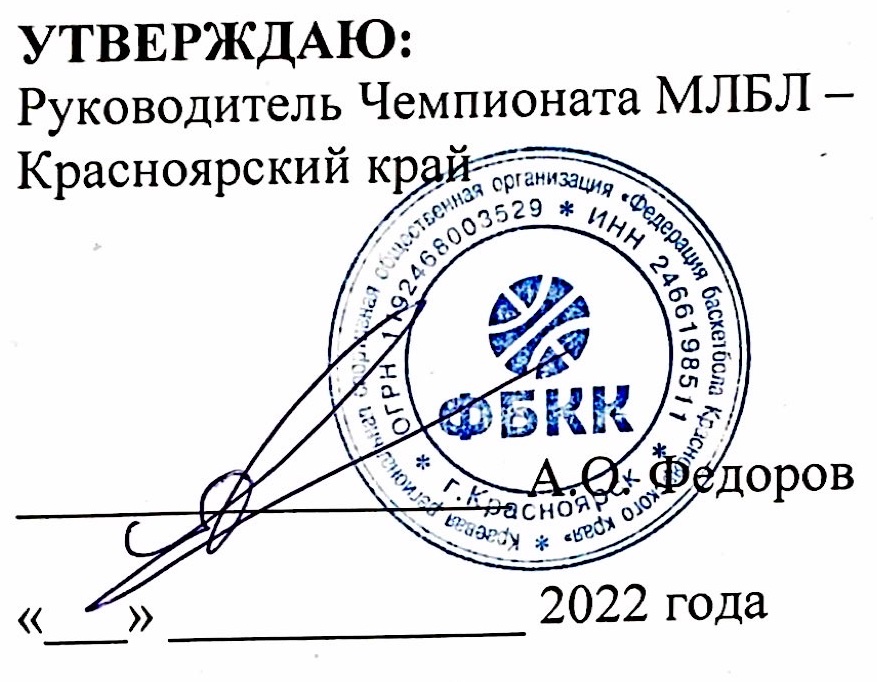 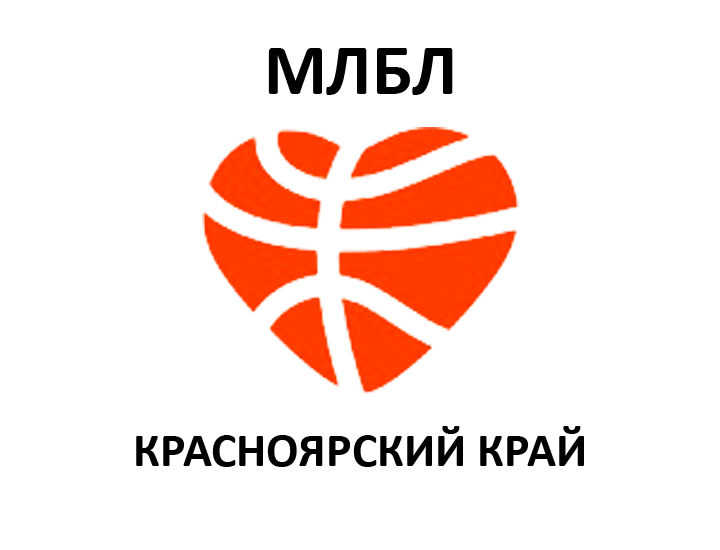 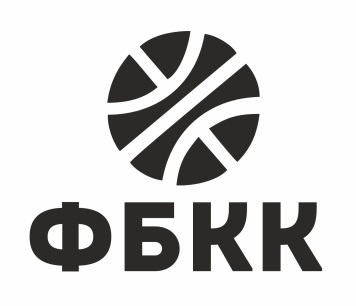 Нарушение1-й раз2-й раз3-й раз4-й разДалееДисквалифицирующий фол1 матч1 матч1 матч1 матч1 матчВ сторону персонала, судейОскорбление1 матч3 матча5 матчейНа сезон-В сторону персонала, судейБесконтактные агрессивные действия (замах, плевок и т.п.) или угрозы3 матча5 матчейНа сезон--В сторону персонала, судейЛюбое применение силы10 матчейНа сезон---В сторону игроковОскорбление1 матч3 матча5 матчейНа сезон-В сторону игроковБесконтактные агрессивные действия (замах, плевок и т.п.) или угрозы3 матча5 матчейНа сезон--В сторону игроковФизический контакт3 матчей5 матча10 матчейНа сезон-В сторону игроковУдар, потасовка, драка5 матчей10 матчейНа сезон--В сторону игроковОпасная игра, приведшая к травмеОт 5 матчейНа сезон---В сторону игроковУмышленное нанесение травмыОт 10 матчейНа сезон---К инвентарю заловАгрессивные действия (без поломки)-1 матч3 матчаНа сезон-К инвентарю заловАгрессивные действия (с поломкой)1 матча + починка3 матчей + починка5 матча + починкаНа сезон + починка-ИгрокФИОe-mail *Телефон *ДатаРостВесАмплуаРазрядПодпись врача1Иванов Иван Ивановичemail@email.com+7903254653019.03.198219080мс234568910111213141516171819202122232425ТренерНомер игрокаНомер игрокаФамилия, имя игрокаЦвет формыЦвет формыФамилия, имя игрокаФамилия, имя игрокаОтметить капитана команды (кап.)Отметить капитана команды (кап.)Отметить капитана команды (кап.)ТренерТренерПомощник тренераПомощник тренераСопровождающийСопровождающийСопровождающийСопровождающий